Symbols available for MCMS BricksOnly the symbol/picture will appear on the brick - no label or outline.Use the number above the symbol on your order formEx:  LAURA TOROK  S6 (to include a Dancer symbol) Sports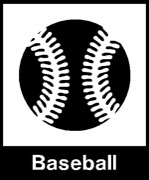 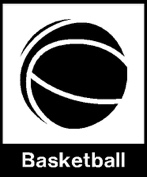 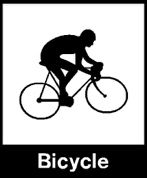 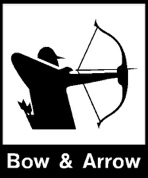 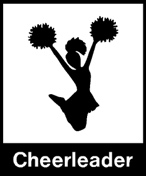 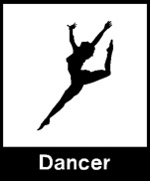 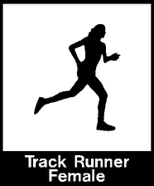 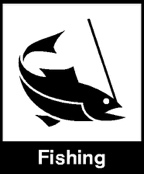 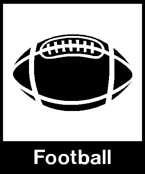 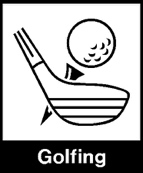 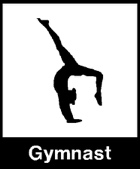 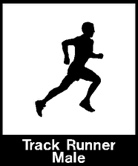 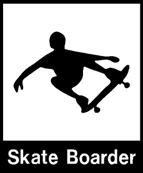 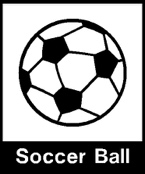 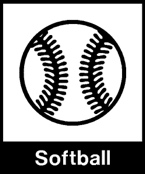 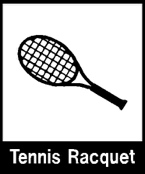 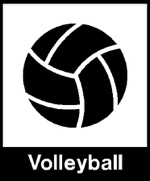 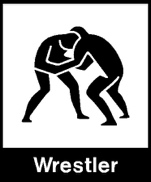 School Spirit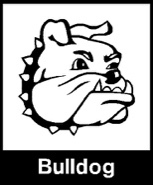 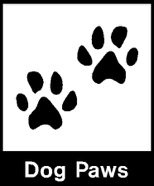 Clubs/Interests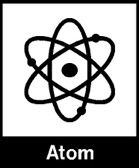 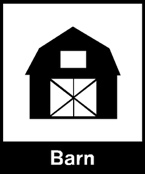 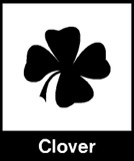 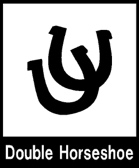 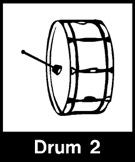 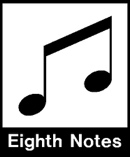 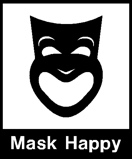 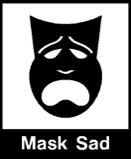 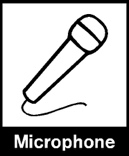 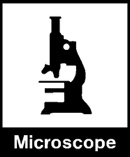 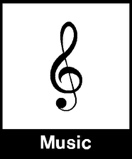 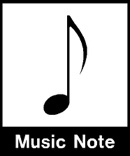 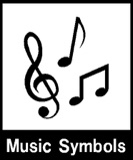 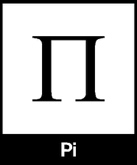 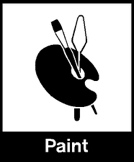 Miscellaneous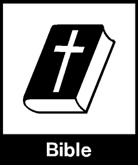 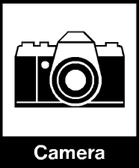 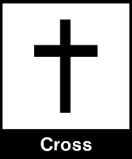 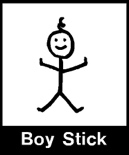 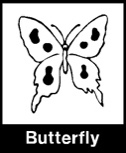 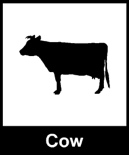 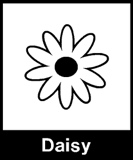 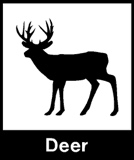 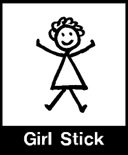 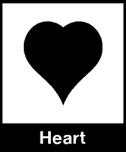 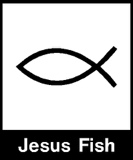 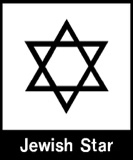 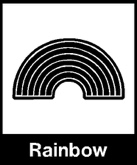 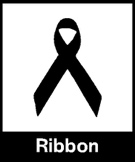 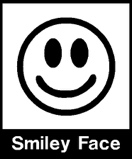 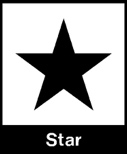 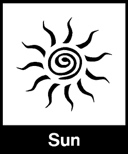 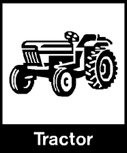 National Organizations (these require an 8x8 brick)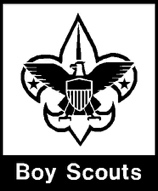 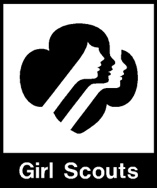 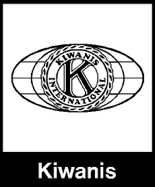 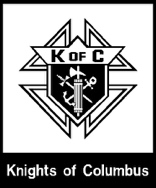 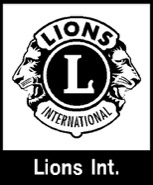 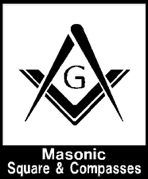 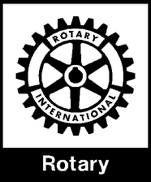 You can also download a copy of these symbols at OneMorgan.org (click the Middle School brick).   S1    S2    S3    S4    S5    S6     S7    S8   S9   S10  S11  S12   S13   S14   S15   S16   S17   S18   SS1   SS2   C1    C2   C3   C4   C5   C6    C7   C8   C9  C10  C11  C12  C13  C14 C15   M1   M2   M3   M4   M5   M6  M7  M8  M9 M10 M11  M12  M13  M14  M15  M16  M17  M18   N1   N2   N3    N4    N5    N6   N7